The IRISH WATER SPANIEL ASSOCIATION (IWSA)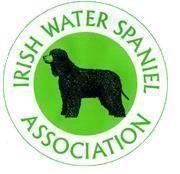 NEW MEMBERS APPLICATION FORM 2024Please PRINT all details clearly    Your name:Your Affix/Kennel Name (if applicable):  Your address: Post Code:                                            Contact Telephone Number:E-mail address:  (Please provide your full postal address as we will use this for all postal mailing including AGM ballot papers)     Irish Water Spaniels owned:   Pet Name/s:Registered Name/s:(Please continue overleaf if insufficient space)    ***********************************************************************************************Membership fees for year ending 31st December 2024United Kingdom - Single £16.00 - Joint £20.00 *** EU - Single £18.00 - Joint £22.00Rest of World -   Single £20.00 - Joint £25.00Additional Household Member (under 18 years residing at same address) £1.50(Please circle type of membership required)Amount enclosed/paid £ ……….PAYMENT BY BANK TRANSFER IS PREFERRED – Otherwise, please make all cheques etc payable to the I.W.S.A. in Pounds Sterling only and send to: IWSA Acting Honorary TreasurerMrs  Julie  McCallumGlenmarie CottageLaigh Grange, MayboleSouth AyrshireKA19 8EF(Tel: 01655  883633)e-mail: iwsa.treasurer@gmail.com    Bank details for Standing Orders (or Bank Transfer) from UK Bank accounts only.Please use your Surname as the reference.Bank details for Standing Orders(or Bank Transfer) from Overseas Bank Accounts.Please use your Surname as the reference. Declaration     I/We wish to become members of the I.W.S.A.       I/We have read and understood the Rules and Conditions including the Code of Conduct and agree to be bound by them for the duration of my/our membership (all persons registering dogs or owning dogs transferred to them by the Kennel Club are also bound by the K.C. General Code of Ethics)    The latest edition of the Rules and Conditions of Membership can be found on the IWSA web site. www.irishwaterspaniels.org.uk    Privacy Statement:  To comply with the General Data Protection Regulations (2018) the following Privacy statement confirms how we will handle your data, what data we will hold and why.   Why we hold your data - To be able to communicate with you. This includes email updates of IWSA activities and events and mailing out the Yearbook and Annual General Meeting documentation as appropriate.Whose data do we hold – All fully paid up Members as submitted by them either on paper or electronically.What data do we hold - Currently we will hold personal data which includes your; name, address, telephone number/s and email address/es.Where is the data stored - This information is stored as a paper copy of your Membership application form and a copy of the completed G.D.P.R. Consent Form in 2018 where applicable. This paper information is held solely by the Treasurer. Your personal contact information is also stored on a secure computer (password protected) in a secure database of Members.Who has access to your data - Only those Officers and Committee members of the IWSA who require the information to enable them to carry out their duties or role responsibilities for the Association and its Members will have access. All Officers and Committee of the IWSA are fully aware of their obligations to abide by the G.D.P.R. at all times when handling Members personal data. **Members’ details are also printed in the Members’ Yearbook.  Please bear in mind when indicating your preferences to be included in the Yearbook that copies are sometimes made available to contributors who are not necessarily IWSA Members. Copies may also be submitted to the Kennel Club and may also be sold or given to other interested parties.      When - Members’ data is only held electronically for as long as it is relevant to their current Membership subscription and securely removed or destroyed as appropriate when it has expired.4. Permission to hold data - please read and complete carefully then sign and date at end.   □ Please tick to state that you have read and understood the attached Rules and Conditions and the Code of Conduct.    Signed……………………………………………………………………………………………………………………………………………………………………   Dated…………………………………………………………   ____________________________________________________________________________________________    I.W.S.A. use only.    Date Received………………………………………………….                        Remittance enclosed…………………………………………   Entered on to data base…………………………………….                      Welcome pack sent……………………………………………   Bank: HSBCSort Code:   	 40-22-01Account Number:  61492489Bank code: HBUKGB4B     Branch code: HBUKGB4131TIBAN: GB14HBUK40220161492489DATA   PURPOSE   YES   NO   Your Name   For membership records held by the Treasurer (both electronically and on paper). Electronic access only by those Officers or Committee Members required to do so in order to carry out their role for the IWSA.Your Name   For communication purposesYour Name   For publication in the Members Yearbook   DATA	PURPOSE	YESNOYour Mailing Address   For membership records held by the Treasurer (both electronically and on paper). Electronic access only by those Officers or Committee Members required to do so in order to carry out their role for the IWSA.Your Mailing Address   For communication purposesYour Mailing Address   For publication in the Members Yearbook   Your Telephone Number   For membership records held by the Treasurer (both electronically and on paper). Electronic access only by those Officers or Committee Members required to do so in order to carry out their role for the IWSA.Your Telephone Number   For communication purposes    Your Telephone Number   For publication in the Members Yearbook   Your Email Address For membership records held by the Treasurer (both electronically and on paper). Electronic access only by those Officers or Committee Members required to do so in order to carry out their role for the IWSA.Your Email Address For communication purposes Your Email Address For publication in the Members Yearbook   